Temat: Przyimki miejscaWszystkie czasoniki wyrażające ruch łączą się po przyimku z Akkusativem- Biernik, te które sa czasownikami statycznymi z Celowsnikiem- DativTabelka dla przypomnienia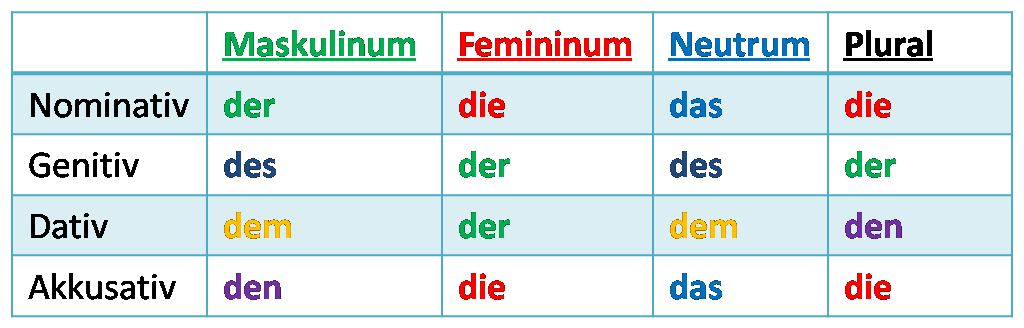 Przyimki miejsca- cel podrózy (dokąd jedziemy) / miejsce podrózy (dzie już jesteśmy)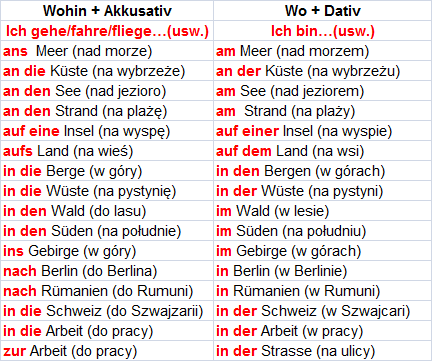 